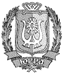 ДЕПАРТАМЕНТ ЭКОНОМИЧЕСКОГО РАЗВИТИЯХАНТЫ-МАНСИЙСКОГО АВТОНОМНОГО ОКРУГА – ЮГРЫ(ДЕПЭКОНОМИКИ ЮГРЫ)ПРИКАЗ «____» _________ 2019 г.                                                                     № ____ г. Ханты-МансийскОб утверждении типовых форм документов по предоставлению земельных участков, находящихся в государственной или муниципальной собственности, юридическим лицам в аренду без проведения торгов для размещения объектов социально-культурного и коммунально-бытового назначения, реализации масштабных инвестиционных проектов в Ханты-Мансийском автономном округе – Югре  и признании утратившим силу приказа Департамента экономического развития Ханты-Мансийского автономного округа – Югры от 21 апреля 2017 года № 77 «Об утверждении формы заявления о предоставлении земельных участков, находящихся в государственной или муниципальной собственности, юридическим лицам в аренду без проведения торгов для размещения объектов социально-культурного и коммунально-бытового назначения, реализации масштабных инвестиционных проектов в Ханты-Мансийском автономном округе – Югре»В соответствии с пунктом 2.1,  подпунктом 2.7.2 пункта 2.7 порядка предоставления земельных участков, находящихся в государственной или муниципальной собственности, юридическим лицам в аренду без проведения торгов для размещения объектов социально-культурного и коммунально-бытового назначения, реализации масштабных инвестиционных проектов в Ханты-Мансийском автономном округе – Югре, утвержденного постановлением Правительства Ханты-Мансийского автономного округа – Югры от 14 августа 2015 года № 270-п «О Порядке предоставления земельных участков, находящихся в государственной или муниципальной собственности, юридическим лицам в аренду без проведения торгов для размещения объектов социально-культурного и коммунально-бытового назначения, реализации масштабных инвестиционных проектов в Ханты-Мансийском автономном округе – Югре» приказываю:1. Утвердить:1.1. Форму заявления о предоставлении земельных участков, находящихся в государственной или муниципальной собственности, в аренду без проведения торгов для реализации масштабного инвестиционного проекта в Ханты-Мансийском автономном округе – Югре согласно приложению 1 к приказу;1.2. Форму заявления о предоставлении земельных участков, находящихся в государственной или муниципальной собственности, в аренду без проведения торгов для размещения объектов социально-культурного и коммунально-бытового назначения в Ханты-Мансийском автономном округе – Югре согласно приложению 2 к приказу;1.3. Форму для предоставления органом местного самоуправления муниципального образования Ханты-Мансийского автономного округа – Югры сведений о принадлежности земельного участка к определенной категории земель, наличии или отсутствии прав (обременений) третьих лиц на него, ограничений в использовании, видах разрешённого использования, соответствии цели использования правилам землепользования и застройки в части зонирования территории согласно приложению 3 к приказу.2. Приказ Департамента экономического развития Ханты-Мансийского автономного округа – Югры от 21 апреля 2017 года № 77 «Об утверждении формы заявления о предоставлении земельных участков, находящихся в государственной или муниципальной собственности, юридическим лицам в аренду без проведения торгов для размещения объектов социально-культурного и коммунально-бытового назначения, реализации масштабных инвестиционных проектов в Ханты-Мансийском автономном округе – Югре» признать утратившим силу.Заместитель директора Департамента                                                                               В.У.УтбановПриложение 1 к приказуДепартамента экономического развития Ханты-Мансийского автономного округа – Югры от _____________ № _____Директору Департамента экономического развития – заместителю Губернатора Ханты-Мансийского автономного округа – Югры ____________________________________________________________________________________________________ (Ф.И.О., должность)Заявлениео предоставлении земельных участков, находящихся в государственной или муниципальной собственности, в аренду без проведения торгов для реализации масштабного инвестиционного проекта в Ханты-Мансийском автономном округе – ЮгреПрошу рассмотреть вопрос о предоставлении земельного(ых) участка(ов), находящегося(ихся)  ______________________ собственности,                                                                          в государственной или муниципальной_____________________________ в аренду без проведения торгов               наименование юридического лицадля реализации масштабного инвестиционного проекта                                                                _______________________________________________________________                                                                    наименование проектав ____________________________________________ Ханты-Мансийского                                наименование муниципального образованияавтономного округа – Югры (далее – Проект).	1.Информация о юридическом лице (далее – Заявитель):	2. Информация о Проекте *срок реализации инвестиционного проекта (создания объекта) включает в себя финансирование и создание (строительство, реконструкция) объектов капитального строительства, а также разработку проектной документации в случае, если инвестиционным проектом предусмотрена разработка проектной документации на объекты капитального строительства, и создание указанных объектов не превышает 5 лет3. Информация о земельных участках **:** в случае направления заявления о предоставлении нескольких земельных участков, информация предоставляется о каждом земельном участкеНастоящим заявлением подтверждаю следующее: Обязательства по:а) достижению суммарного объема капитальных вложений по проекту на пятый год начиная с года предоставления земельного участка в размере не менее 300 000,0 тыс. рублей;б) увеличению объема ежегодных поступлений в консолидированный бюджет автономного округа от налогов за счет реализации масштабного инвестиционного проекта на пятый год начиная с года предоставления земельного участка не менее чем на 5 000,0 тыс. рублей;2. Гарантирую достоверность представленной информации в заявлении, а также всех приложенных документов.Приложение:	1) Документы, подтверждающие наличие средств (чистых активов) в размере не менее 30% от стоимости Проекта на ___л. в __ экз.;	2) Справка территориального органа Федеральной налоговой службы об исполнении налогоплательщиком обязанности по уплате налогов, сборов, страховых взносов, пеней, штрафов, процентов на ___л. в ___ экз. (при наличии);	3) Письменное согласование пользователя недр о реализации Проекта на ___л. в __ экз. (при наличии);	4) Письменное согласование исполнительного органа государственной власти автономного округа, осуществляющего региональный государственный надзор в области охраны объектов культурного наследия, о реализации Проекта на ___л. в __ экз. (при наличии);	5) Письменное согласование собственника объекта недвижимости, в отношении которого установлена зона с особыми условиями использования, о реализации Проекта на ___л. в __ экз. (при наличии)._______________________                                    ___________________                       __________________(наименование должности)                                              (подпись)                                  (инициалы, фамилия)М.П.                               ДатаПриложение 2 к приказуДепартамента экономического развития Ханты-Мансийского автономного округа – Югры от _____________ № _____Директору Департамента экономического развития – заместителю Губернатора Ханты-Мансийского автономного округа – Югры ____________________________________________________________________________________________________ (Ф.И.О., должность)Заявлениео предоставлении земельных участков, находящихся в государственной или муниципальной собственности, в аренду без проведения торгов для размещения объектов социально-культурного и коммунально-бытового назначения в Ханты-Мансийском автономном округе – ЮгреПрошу рассмотреть вопрос о предоставлении земельного(ых) участка(ов), находящегося(ихся)  ______________________ собственности,                                                                          в государственной или муниципальной_____________________________ в аренду без проведения торгов для               наименование юридического лицаразмещения объекта ______________________________________________                                                                социально-культурного или коммунально-бытового назначения _______________________________________________________________                                                                    наименование объектав ____________________________________________ Ханты-Мансийского                                наименование муниципального образованияавтономного округа – Югры (далее – Объект).	1.Информация о юридическом лице (далее – Заявитель):	2. Информация об Объекте*срок реализации инвестиционного проекта (создания объекта) включает в себя финансирование и создание (строительство, реконструкция) объектов капитального строительства, а также разработку проектной документации в случае, если инвестиционным проектом предусмотрена разработка проектной документации на объекты капитального строительства, и создание указанных объектов не превышает 5 лет3. Информация о земельных участках **:** в случае направления заявления о предоставлении нескольких земельных участков, информация предоставляется о каждом земельном участкеНастоящим заявлением гарантирую достоверность представленной информации в заявлении, а также всех приложенных документов.Приложение:1) Документы, подтверждающие наличие средств (чистых активов) в размере не менее 30% от стоимости Проекта на ___л. в __ экз.2) Письменное согласование пользователя недр о создании (размещении) Объекта на ___л. в __ экз. (при наличии).3) Письменное согласование исполнительного органа государственной власти автономного округа, осуществляющего региональный государственный надзор в области охраны объектов культурного наследия, о создании (размещении) Объекта на ___л. в __ экз. (при наличии).4) Письменное согласование собственника объекта недвижимости, в отношении которого установлена зона с особыми условиями использования, о создании (размещении) Объекта на ___л. в __ экз. (при наличии).______________________                                    ___________________                       __________________(наименование должности)                                              (подпись)                                  (инициалы, фамилия)М.П.                               ДатаПриложение 3 к приказуДепартамента экономического развития Ханты-Мансийского автономного округа – Югры от _____________ № _____Форма для предоставления органом местного самоуправления муниципального образования Ханты-Мансийского автономного округа – Югры сведений о принадлежности земельного участка к определенной категории земель, наличии или отсутствии прав (обременений) третьих лиц на него, ограничений в использовании, видах разрешённого использования, соответствии цели использования правилам землепользования и застройки в части зонирования территорииК форме прилагается:1) Копия Программы (если Заявка направлена в целях предоставления Заявителю земельного участка для размещения Объекта) на ___л. в ___экз.; 2) Копия протокола заседания координационного, совещательного органа в сфере развития инвестиционной деятельности при органах местного самоуправления муниципального образования автономного округа (городской округ, муниципальный район), содержащего положительное решение по вопросу предоставления земельного участка (если Заявка направлена в целях предоставления Заявителю земельного участка для реализации Инвестиционного проекта) на ___л. в ___экз.;3) Заключение об отсутствии оснований для отказа в предоставлении земельного участка на ___л. в ___ экз. 1.1.Полное наименование 1.2.Сокращенное наименование1.3.ИНН1.4.Должность, Ф.И.О. руководителя1.5.Должность, Ф.И.О. телефон/факс, e-mail контактного лица от организации2.1.Наименование Проекта 2.2.Место реализации Проекта (наименование муниципального образования)2.3.Планируемый срок реализации Проекта (с ____по_____) *2.4.Планируемый суммарный объем капитальных вложений в целях реализации Проекта (в том числе по годам на весь срок реализации проекта*), тыс. рублей2.5.Планируемый объем ежегодных поступлений в консолидированный бюджет Ханты-Мансийского автономного округа – Югры от налогов за счет реализации Проекта, ежегодно (в том числе по годам на весь срок реализации проекта*), тыс. рублей2.6.Планируемое количество рабочих мест, создаваемых (сохраняемых) в ходе реализации Проекта всего (ед.), в том числе по годам (в течение срока реализации Проекта и пяти лет с даты окончания срока реализации Проекта*)2.7.Сумма подтвержденных источников финансирования в размере не менее 30 % от стоимости Проекта, тыс. рублей 2.8.Справка территориального органа Федеральной налоговой службы об исполнении налогоплательщиком обязанности по уплате налогов, сборов, страховых взносов, пеней, штрафов, процентов (при наличии), (да/нет)2.9.Письменное согласование пользователя недр о реализации Проекта (при наличии), (да/нет)2.10.Письменное согласование исполнительного органа государственной власти автономного округа, осуществляющего региональный государственный надзор в области охраны объектов культурного наследия, о реализации Проекта (при наличии), (да/нет)2.11.Письменное согласование собственника объекта недвижимости, в отношении которого установлена зона с особыми условиями использования, о реализации Проекта (при наличии), (да/нет)2.12.Проект будет реализован «проектной компанией», контролируемой Заявителем3.1.Координаты характерных точек границ в системе координат, установленной для внесения в Единый государственный реестр недвижимости, и (или) кадастровый номер3.2.Площадь участка, га1.1.Полное наименование 1.2.Сокращенное наименование1.3.ИНН1.4.Должность, Ф.И.О. руководителя1.5.Должность, Ф.И.О. телефон/факс, e-mail контактного лица от организации2.1.Наименование Объекта2.2.Место размещения Объекта (наименование муниципального образования)2.3.Планируемый срок создания Объекта (с ____по_____) *2.4.Планируемый суммарный объем капитальных вложений в целях создания Объекта (в том числе по годам на весь срок реализации проекта*), тыс. рублей2.5.Планируемое количество рабочих мест, создаваемых (сохраняемых) в ходе создания Объекта всего (ед.), в том числе по годам (в течение срока создания Объекта и пяти лет с даты окончания срока создания Объекта*)2.6.Сумма подтвержденных источников финансирования в размере не менее 30 % от стоимости создания Объекта, тыс. рублей2.7.Справка территориального органа Федеральной налоговой службы об исполнении налогоплательщиком обязанности по уплате налогов, сборов, страховых взносов, пеней, штрафов, процентов (при наличии), (да/нет)2.8.Письменное согласование пользователя недр о создании (размещении) Объекта (при наличии), (да/нет)2.9.Письменное согласование исполнительного органа государственной власти автономного округа, осуществляющего региональный государственный надзор в области охраны объектов культурного наследия, о создании (размещении) Объекта (при наличии), (да/нет)2.10.Письменное согласование собственника объекта недвижимости, в отношении которого установлена зона с особыми условиями использования, о создании (размещении) Объекта (при наличии), (да/нет)2.11.Программа комплексного развития систем коммунальной инфраструктуры поселений, городских округов и (или) программа комплексного развития социальной инфраструктуры поселений, городских округов, которой предусмотрено создание (размещение) Объекта (наименование и реквизиты)2.12.Объект будет реализован «проектной компанией», контролируемой Заявителем3.1.Координаты характерных точек границ в системе координат, установленной для внесения в Единый государственный реестр недвижимости, и (или) кадастровый номер3.2.Площадь участка, га1Координаты характерных точек границ в системе координат, установленной для внесения в Единый государственный реестр недвижимости, и (или) кадастровый номер2Площадь участка, га3Принадлежность земельного участка к определенной категории земель4Наличие или отсутствие прав (обременений) третьих лиц на земельный участок5Ограничения в использовании земельного участка6Виды разрешенного использования земельного участка 7Соответствие цели использования земельного участка правилам землепользования и застройки в части зонирования территории